本土教育網頁，有效連結至本土教育資源中心1.學校網頁首頁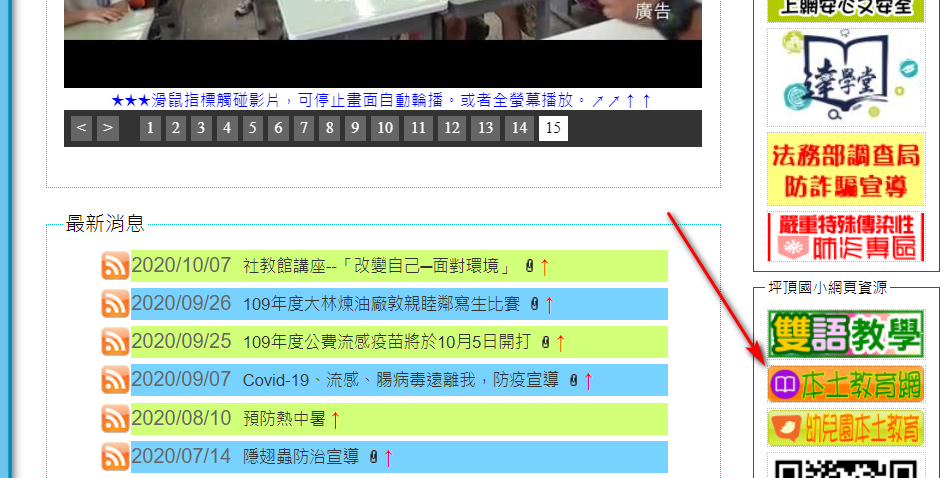 2.本校本土教育網已於110年9月30日完成更新https://web.pdes.kh.edu.tw/local110/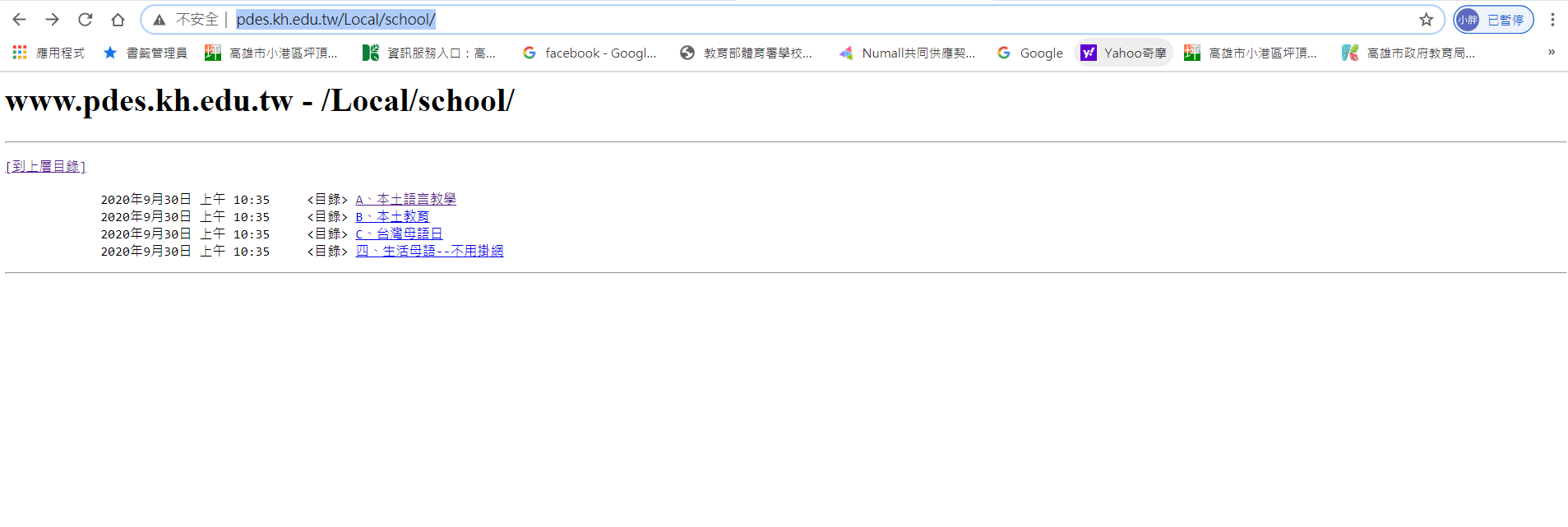 3.本土教育資源網連結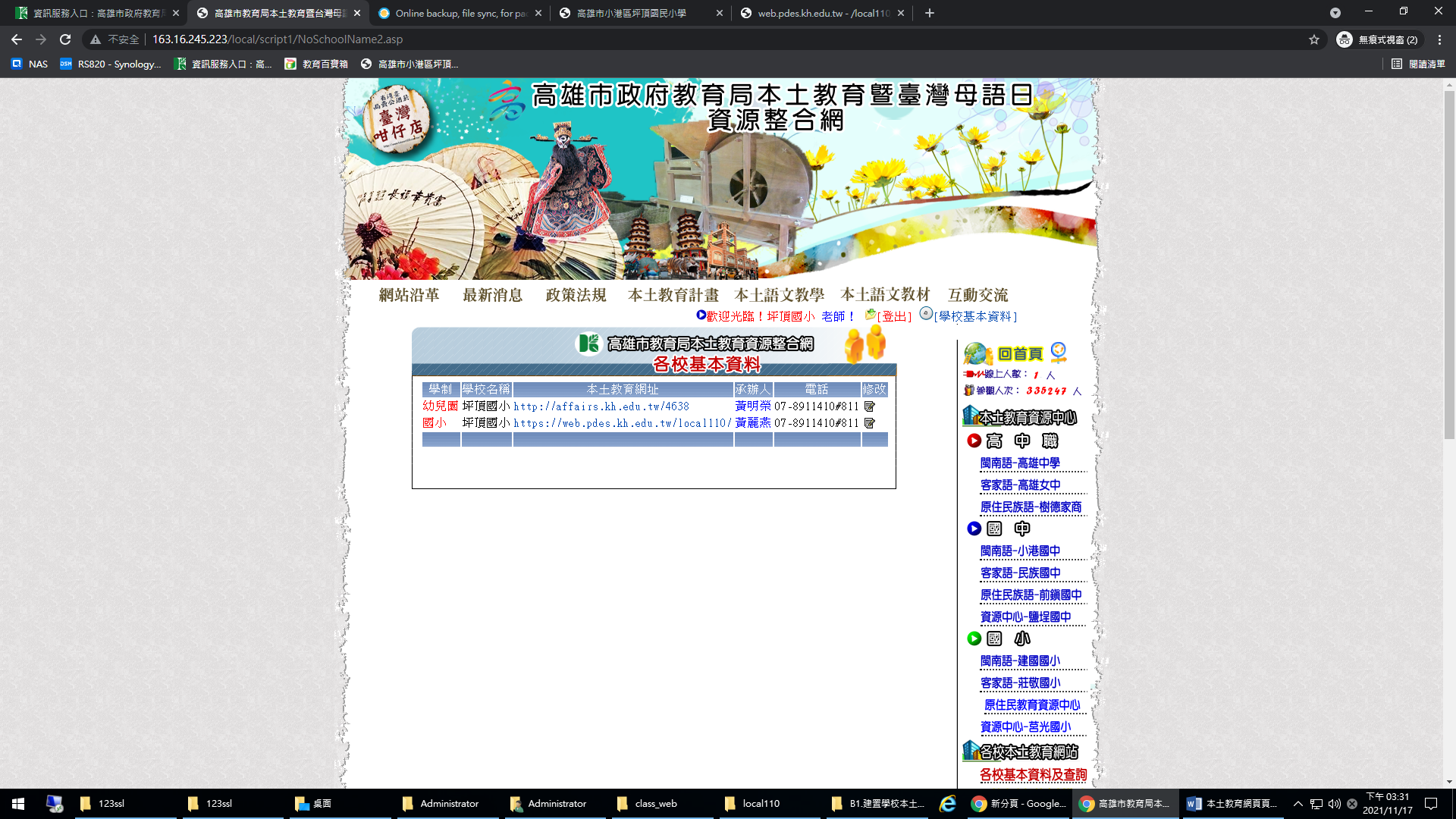 